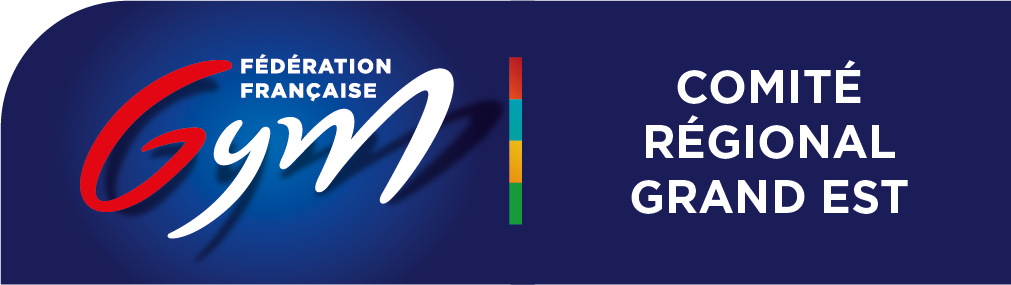 ELECTION COMITE DIRECTEURCOMITE REGIONAL DE GYMNASTIQUE DU GRAND EST17 JANVIER 2021NOM DE LA LISTE :NOMPRENOMFONCTIONHFN° LICENCE1PRESIDENT2DTG3MEDECIN4RT GAF5RT GAM6RT GR7RT AEROBIC8RT TR/TU9RT GAC10RT TEAMGYM11RTGPT121314NOMPRENOMFONCTIONHFN° LICENCE15161718192021222324252627282930SUPPLEANTSSUPPLEANTSSUPPLEANTSSUPPLEANTSSUPPLEANTSSUPPLEANTSSUPPLEANTS1121